CITY OF CREEDMOOR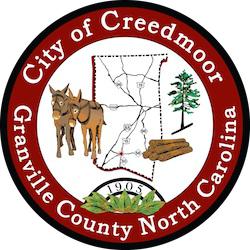 BOARD OF COMMISSIONERSBOC - REGULAR SESSIONJUNE 4, 20246:00 PMCALL TO ORDER AND INVOCATION | Commissioner WayPLEDGE OF ALLEGIANCE | Mayor Pro Tem KicinskiROLL CALLAPPROVAL OF AGENDACONSENT AGENDA5.a  2024 Creedmoor Music Festival Alcohol Waiver | City Clerk [p. 03]INTRODUCTIONS, RECOGNITIONS AND PRESENTATIONS 6.a Recognition of Officer Desantis | Chief Wheless [p. 35]REQUEST TO ADDRESS THE BOARDPUBLIC COMMENTOLD BUSINESS9.a  Presentation on the Proposed FY 25 Operating Budget | City Manager [p. 38]9.b  FY25 Operating Budget Public Hearing | Mayor Wheeler [p. 61]9.c Adoption of FY 25 Budget Ordinance #2024-O-05 and Adoption of the FY 24-25 Fee and Rate Schedule as presented | City Commissioners [p. 63]NEW BUSINESS10.a Budget Amendment #8 Closing the City's Budget for FY 24 | Lee Faines [p. 83]10.b Easement Agreement for New Joe Peed Lift Station | Michael S. Frangos AICP, CZO [p. 85]10.c ZTA-2024-01, Text amendments to the Code of Ordinance and Creedmoor Development1Ordinance and Public Hearing | Michael S. Frangos AICP, CZO [p. 101]DISCUSSION ITEMS11.a Discussion on Farmers Market | Mayor Pro Tem Kicinski [p. 133]CITY MANAGER'S REPORT12.a Managers Reports | Michael Turner [p. 135]SGWASA REPORTCOMMISSIONER REPORTSMAYOR'S REPORTCLOSED SESSIONADJOURNMENT25.bApproval of May 7, 2024 BOC Meeting Minutes | City Clerk [p. 07]5.cAppointment of Christopher J. Bowley to the Planning Board | City Clerk [p. 14]5.dAN-2024-01, Mt. Energy ES Voluntary Annexation Request | Michael S. Frangos AICP,CZO [p. 19]